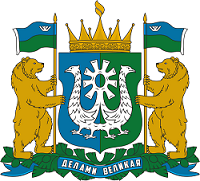 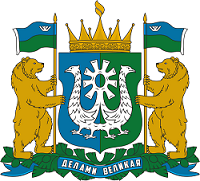 17.05.2022										10-П-910Ханты-МансийскВ соответствии с Порядком проведения государственной итоговой аттестации по образовательным программам среднего общего образования, утвержденным приказом Министерства просвещения Российской Федерации и Федеральной службы по надзору в сфере образования и науки от 7 ноября 2018 года № 189/1513 (далее – Порядок проведения ГИА-9), единым расписанием проведения основного государственного экзамена, государственного выпускного экзамена, утвержденным приказами Министерства просвещения Российской Федерации и Федеральной службы по надзору в сфере образования и науки от 17 ноября 2021 года 
№№ 835/1480, 836/1471 (в редакции от 14 марта 2022 года № 128/387) (далее – Единое расписание проведения ГИА-9), руководствуясь методическими документами, рекомендованными при организации проведения государственной итоговой аттестации по образовательным программам основного общего образования в 2022 году, направленными письмом Федеральной службы по надзору в сфере образования и науки от 31 января 2022 года № 04-18, Инструкцией по обеспечению санитарно-эпидемиологической безопасности при проведении итогового сочинения (изложения), итогового собеседования по русскому языку, оценочных процедур, тренировочных мероприятий, проводимых с участием обучающихся, в условиях распространения новой коронавирусной инфекции COVID-19 в Ханты-Мансийском автономном округе – Югре 
в 2021/2022 учебном году, дополнительном (сентябрьском) периоде 2022 года, утвержденной приказом Департамента образования и молодежной политики Ханты-Мансийского автономного округа – Югры от 15 ноября 2021 года № 10-П-1529 (далее – Инструкция) (в редакции от 23 марта 2022 года № 10-П-389), на основании решения председателя Государственной экзаменационной комиссии Ханты-Мансийского автономного 
округа – Югры (далее – ГЭК) (протокол от 17 мая 2022 года № 37-П), 
в целях обеспечения проведения ГИА-9 в основной период 2022 года, ПРИКАЗЫВАЮ:Провести на территории Ханты-Мансийского автономного 
округа – Югры ГИА-9 в основной период в сроки, установленные Единым расписанием проведения ГИА-9: с 19 мая по 9 июля 2022 года.Утвердить:Персональный состав руководителей ППЭ ГИА-9 в основной период ГИА-9 2022 года (приложение 1).Персональный состав членов ГЭК в ППЭ ГИА-9 в основной период ГИА-9 2022 года (приложение 2).Персональный состав организаторов вне аудитории ППЭ ГИА-9 в основной период ГИА-9 2022 года (приложение 3).Персональный состав организаторов в аудитории ППЭ ГИА-9 в основной период ГИА-9 2022 года (приложение 4).Персональный состав технических специалистов ППЭ ГИА-9 в основной период 2022 года (приложение 5).Персональный состав экспертов, оценивающих лабораторную работу по учебному предмету «химия», ППЭ ГИА-9 в основной период 2022 года (приложение 6);Персональный состав специалистов по проведению инструктажа и обеспечению лабораторных работ по учебным предметам «химия», «физика» ППЭ ГИА-9 в основной период 2022 года 
(приложение 7);Персональный состав специалистов по проведению инструктажа и обеспечению лабораторных работ по учебному предмету «физика» ППЭ ГИА-9 в основной период 2022 года (приложение 8);Персональный состав лиц, имеющих доступ к экзаменационным материалам в органе местного самоуправления муниципального образования, осуществляющем управление в сфере образования 
(далее – МОУО), ППЭ в основной период 2022 года (приложение 9).2.10. Персональный состав лиц, ответственных за тиражирование, комплектацию экзаменационных материалов в штабе ППЭ в день проведения экзамена ГИА-9 в основной период 2022 года (приложение 10).2.11. Персональный состав лиц для аккредитации в качестве общественных наблюдателей за процедурами проведения ГИА-9 в основной период 2022 года (приложение 11).2.12. Схему доставки, приема, печати и хранения экзаменационных материалов в ППЭ ГИА-9 в основной период 2022 года (далее – схема) (приложение 12).2.13. Схему возврата, учета и хранения экзаменационных материалов в ППЭ ГИА-9 в основной период 2022 года (приложение 13).2.14. Транспортную схему доставки участников ГИА-9 в ППЭ в основной период 2022 года (далее – схема) (приложение 14). 2.15. График работы региональных предметных комиссий, осуществляющих проверку бланков ответов № 2 участников ОГЭ, экзаменационных работ участников ГВЭ при проведении основного периода ГИА-9 в 2022 году (приложение 15).2.16. Перечень мест ознакомления участников ГИА-9 с результатами экзаменов в основной период 2022 года (приложение 16).3. Отделу адаптированных образовательных программ и итоговой аттестации Департамента образования и науки Ханты-Мансийского автономного округа – Югры (далее – Департамент) (О.И. Васяева) 
в основной период ГИА-9 в 2022 году обеспечить: 3.1. Проведение ГИА-9.3.2. Обеспечение соблюдения Порядка проведения ГИА-9.3.3. Обеспечение информационной безопасности на всех этапах проведения ГИА-9. 4. Определить ответственность автономного учреждения дополнительного профессионального образования Ханты-Мансийского автономного округа – Югры «Институт развития образования»                           - организации, уполномоченной осуществлять функции Регионального центра обработки информации, за осуществление в основной период 
ГИА-9 в 2022 году:4.1. Организационно-технологического, технического, информационно-методического обеспечения проведения ГИА-9.4.2. Информационной безопасности на всех этапах проведения 
ГИА-9.4.3. Соблюдения санитарно-эпидемиологических требований по здоровьесбережению специалистов, привлекаемых к организации проведения ГИА-9 в основной период 2022 года, в соответствии 
с Инструкцией. 4.4. Консультационного сопровождения лиц, привлекаемых к проведению ГИА-9 в ППЭ.4.5. Информационной безопасности при работе с экзаменационными материалами ГИА-9.4.6. Выдачу документов лицам, привлекаемым к проведению 
ГИА-9, имеющим право находиться в ППЭ. 4.7. Соблюдение сроков и порядка обработки (проверки) экзаменационных работ участников ГИА-9.4.8. Своевременную передачу результатов участников ГИА-9 в Департамент, ГЭК, МОУО, образовательные организации. 5. Рекомендовать руководителям МОУО обеспечить:5.1. Проведение основного периода в 2022 году ГИА-9 на территории муниципального образования в соответствии с Порядком проведения 
ГИА-9, материалами, утвержденными пунктом 2 настоящего приказа.5.2. Создание условий в ППЭ для проведения ГИА-9 в основной период в соответствии с Порядком проведения ГИА-9, требованиями информационной, комплексной безопасности, Инструкции.5.3. Контроль участия лиц, привлекаемых к проведению основного периода ГИА-9 в 2022 году. 5.4. Информирование под роспись лиц, привлекаемых к проведению ГИА-9, о Порядке проведения ГИА-9, в том числе о ведении в штабах ППЭ видеозаписи, о применении мер дисциплинарного характера и административного воздействия в отношении лиц, привлекаемых к проведению ГИА-9 и нарушивших Порядок проведения ГИА-9.5.5. Прием (возврат) экзаменационных материалов ГИА-9 в соответствии со схемами, утвержденными подпунктами 2.12-2.13 настоящего приказа.5.6. Доставку выпускников 9-х классов в ППЭ в основной период ГИА-9 в соответствии со схемой, утвержденной пунктом 2.14 настоящего приказа.5.7. Ознакомление руководителей образовательных организаций, 
на базе которых открыты ППЭ для проведения ГИА в основной период ГИА-9, с настоящим приказом.5.8. Возложение на руководителей образовательных организаций, 
на базе которых открыты ППЭ в основной период ГИА-9, ответственности за:5.8.1. Организацию и проведение ГИА-9 в ППЭ.5.8.2. Объективность проведения ГИА-9.5.8.3. Соблюдение Порядка проведения ГИА-9, требований информационной, комплексной безопасности, Инструкции.5.8.4. Осуществление контроля за участием работников образовательных организаций в проведении ГИА-9.5.8.5. Обеспечение фактического участия работников образовательных организаций в проведении ГИА-9, на инструктажах. 5.8.6. Оснащение ППЭ средствами и материалами, необходимыми для проведения ГИА-9, в том числе средствами обучения и воспитания, разрешенными к использованию по соответствующим учебным предметам при проведении ГИА-9.5.8.7. Проведение инструктажа по противопожарной безопасности и ознакомление с планом эвакуации, местами размещения первичных средств пожаротушения лиц, привлекаемых для проведения ГИА-9 в ППЭ, в том числе сотрудников охранных предприятий, не позднее, чем за один день до начала экзамена.5.8.8. Размещение у входа в аудиторию информации о ближайших эвакуационных выходах (планов эвакуации).5.8.9. Оснащение дверей эвакуационных выходов и других дверей на путях эвакуации легкооткрывающимися запорами в соответствии с требованиями противопожарной безопасности.5.8.10. Проведение проверки содержания в исправном состоянии систем и средств противопожарной защиты зданий за день до экзамена.5.9. Возложение на руководителей ППЭ, утвержденных подпунктом 2.2 настоящего приказа, ответственности за:5.9.1. Организацию и проведение ГИА-9 в ППЭ в соответствии с Порядком проведения ГИА-9, Инструкцией, материалами, утвержденными пунктом 2 настоящего приказа.5.9.2. Проведение инструктажа лиц, привлекаемых к организации и проведению ГИА-9, назначенных в ППЭ, о Порядке проведения ГИА-9.5.9.3. Проведение на установочной линейке перед началом экзамена для участников ГИА-9 инструктажа по противопожарной безопасности и ознакомление с планом эвакуации и местами размещения первичных средств пожаротушения в образовательной организации, на базе которой открыт ППЭ.6. Руководителям образовательных организаций, находящихся в ведении Департамента (А.В. Жуков, Г.К. Хидирлясов, Л.Б. Козловская, А.А. Еганова, Н.Н. Брусенцева), обеспечить исполнение пункта 5, в части касающейся. 7. Рекомендовать руководителям государственных образовательных организаций, находящихся в ведении иных органов исполнительной власти (А.В. Тарасов, Л.Н. Керимуллова, А.А. Кобцева), обеспечить исполнение пункта 5, в части касающейся. 8. Административно-ресурсному отделу Департамента 
(А.В. Никонов) обеспечить рассылку и размещение настоящего приказа на сайте Департамента за исключением приложений к настоящему приказу. Контроль за исполнением настоящего приказа возложить на заместителя директора Департамента (И.В. Святченко).Директор Департамента                                                             А.А. Дренин